June 2021Dear ApplicantRole: Reception Class Teacher – Fixed Term (in the first instance) until 31st August 2022Start: September Thank you for your interest in the above post.  Please find enclosed information about our school, the personnel specification and job description.  The deadline for applications is Wednesday 30th June at 12.00pm. We will be inviting candidates for interview week beginning 5th July. You are very welcome to look around the school prior to making your application. Please contact the school office to arrange a visit.We look forward to receiving your application.Yours sincerely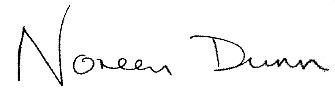 Noreen DunnExecutive Headteacher